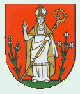 OBEC PODHORANYUZNESENIE č. 346/2018zo zasadnutia Obecného zastupiteľstva v obci Podhorany konaného dňa 25.10.2018  Obecné zastupiteľstvo v Podhoranochberie na vedomie                                                                                          	stanovisko Okresného úradu Prešov, Odboru výstavby a bytovej politiky č. OU-PO-OVBP1/2018/43812/106244 zo  dňa 23.10.2018  o preskúmaní návrhu  Územného plánu obce Podhorany podľa §25  zákona č. 50/1976 Zb. o územnom plánovaní a stavebnom poriadku v znení neskorších predpisov (stavebný zákon),súhlasí	s vyhodnotením pripomienok podaných v rámci prerokovania návrhu Územného plánu obce Podhorany, schvaľujepodľa § 27 ods. (3) stavebného zákona v nadväznosti na §11 ods. (4) písm. c) zákona 369/1990 Z. z. o obecnom zriadení v znení neskorších predpisov   Územný plán obce Podhoranyžiada	starostu obce zabezpečiť prostredníctvom odborne spôsobilej osoby pre obstarávanie Územného plánu obce Podhorany :v súlade s § 6 ods. (8) zákona č. 369/1990 Z.z. o obecnom zriadení v znení neskorších predpisov vyhlásenie Všeobecne záväzného  nariadenia obce Podhorany č. 1/2018  zo dňa 25.10.2018, ktorým sa vymedzujú záväzné časti   Územného plánu obce Podhorany,označenie textovej časti, výkresovej časti a záväznej časti  Územného plánu obce Podhorany schvaľovacou doložkou v súlade s § 28 ods. (1) stavebného zákona,vyhotovenie registračného listu v súlade s § 28 ods. (5) stavebného zákona a jeho doručenie Ministerstvu dopravy a výstavby  SR spolu s kópiou uznesenia o schválení  Územného  plánu obce Podhorany,                                        uloženie  Územného plánu obce Podhorany  v obci – na obecnom úrade , stavebnom úrade a na Okresnom úrade Prešov, Odbore výstavby a bytovej politiky do 3 mesiacov od jej schválenia,v súlade s §27 ods. (4) písm. a) a b) stavebného zákona zverejnenie  záväznej časti  Územného plánu obce Podhorany  na úradnej tabuli najmenej na 30 dní a jej doručenie dotknutým orgánom štátnej správy.Overovatelia:  Martin Hudák                                     Ervín Oračko                                                                                 J o z e f    O r a č k o                                                                               starosta obce 